Sage is looking for volunteers to help to promote our services and protect the rights, freedom and dignity of older people in local communities. Our belief is that it is important to help older people and people who may be vulnerable when they are still living in their local communities and while they still have capacity to advocate for themselves with support if needed.  We need volunteers who can work with us to interact and engage with local service providers (such as GPs, health/care centres, residential centres, financial and legal service providers, etc.) so that they can help their clients to access Sage’s services. Of course, Sage also provides support and advocacy to people who may be particularly vulnerable and/or have particularly complex needs and Support Persons may be asked to become involved with these clients from time to time.  What kind of People are Sage Support People?  This is important work and it will require volunteers who are caring, committed and good at communicating to a wide range of people. We are especially interested in volunteers to already have a good working understanding of the some aspects of the systems that Sage clients are often grappling with, such as health and social care, housing or legal/financial systems.  We need people who can help to provide “a voice for the voiceless” in those places within local communities where older people and people who may be vulnerable are likely to be found.  So, a degree of courage and creativity may also be needed to help to open doors and introduce Sage.  What Might Sage Support People be expected to do? 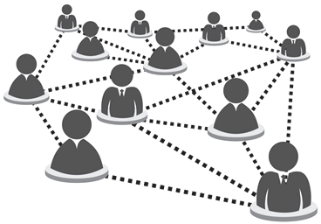 Make contact with and meet service providers and relevant community and voluntary organisations in target areas to introduce Sage and provide information on how potential clients can contact the service. Go to meetings in facilities such as day centres, primary care centres and nursing homes and act as the ‘eyes and ears’ on behalf of Sage and its clients.Chair some meetings of residents in nursing homes and/or other groups of service users to help them to advocate for themselves.Introduce support and advocacy to older people and adults who may be vulnerable in local service settings and in local community/voluntary groups.Help Sage to ‘map’ local and regional target areas so that it is constantly improving its intelligence about where and how to spread the word about Sage to potential clients.From time to time, working directly with older people and adults who may be vulnerable to help them, for example, access and transit through health or other services.Gather information, directly and indirectly, to enable referral for advocacy/specialist help.As demand for Sage services grows, Support People may be invited to take on additional roles including advocacy with clients with complex needs (subject to additional training). Contact Information  AvailabilityDuring which hours are you available for volunteering with Sage?Area(s) of preference - please indicate which area(s) you would like to volunteer inInterestsThe role of Support Person includes a variety of different activities and ways of contributing to Sage (see page 1 for a description of What Might Sage Support People be expected to do?). In addition, there may be opportunities for contributing to our ‘back office’, for example, by helping us to collate information, ensure our database is up to date, or even by linking in with other volunteers to see how they are getting on. Based on all of this information, are there particular ways in which you would like to contribute to Sage?Are there any other areas of volunteering that you would be interested in doing?Skills or QualificationsSo that we can try to facilitate the best match possible between your interest and our needs, we would particularly like you to tell us about the skills and qualifications you have that may be of interest to us.  For example, you may have skills or qualifications in the areas of spoken and written communication, communicating with and caring for older people/adults who may be vulnerable, knowledge of primary care or housing or social care systems, legal or financial qualifications, talking to busy professionals, making presentations to groups, training people, chairing meetings, making sales pitches or calls, etc.  If you have any experience in these areas, whether through prior career roles or voluntary sector organisations, or in any other areas that you think may be relevant, please tell us. Previous Volunteer ExperienceSummarize your previous volunteer experience. Person to Notify in Case of an Emergency ReferencesPlease provide two references, one from a work capacity and one from another capacity Agreement & SignatureBy submitting this application, I affirm that the facts set forth in it are true and complete. I understand that if I am accepted as a volunteer, any false statements, omissions, or other misrepresentations made by me on this application may result in my immediate dismissal.Volunteer ApplicationSupport Roles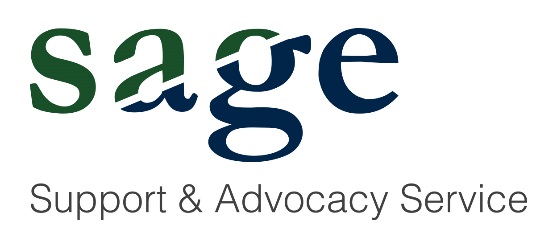 NameAddressEircodeEmailMobile Number Phone (Other)Date of BirthGenderWeekday Mornings	Weekend Mornings	Other (Please Specify)Weekday Afternoons	Weekend Afternoons	Weekday Evenings	Weekend Evenings	   Cork & Kerry  Laois, Offaly & Westmeath  Dublin North  Mid-West (Limerick, Clare & North Tipperary)  Dublin South East & Wicklow  North West (Donegal, Leitrim, Longford, Roscommon, Sligo)  Dublin SW & Kildare  North-East (Louth, Meath, Cavan, Monaghan)  Galway & Mayo  South-East (Kilkenny, Carlow, Wexford, South Tipperary)Notes:  Administration Advocacy Organising Events Media and Public Relations Presentations Recruiting volunteers in your local area Teaching a topic you are qualified in to volunteers Newsletter Production  Other (Please Describe)NameStreet AddressHome PhoneName:Email: Phone number: How does this person know you?Name:Email:Phone number:How does this person know you?Name (printed)SignatureDate